❗⚠️❗В семью Поливета требуется ветеринарный врач❗⚠️❗
Мы предлагаем:
✅Нормированный график работы
✅ Достойную заработную плату (от 40тыс.руб. и выше☝️)
✅Оплачиваемый отпуск
✅Дружный коллектив
✅Лояльное отношение руководства
От Вас требуется желание работать и развиваться
Звонить по телефону/телеграмм +7959-1390772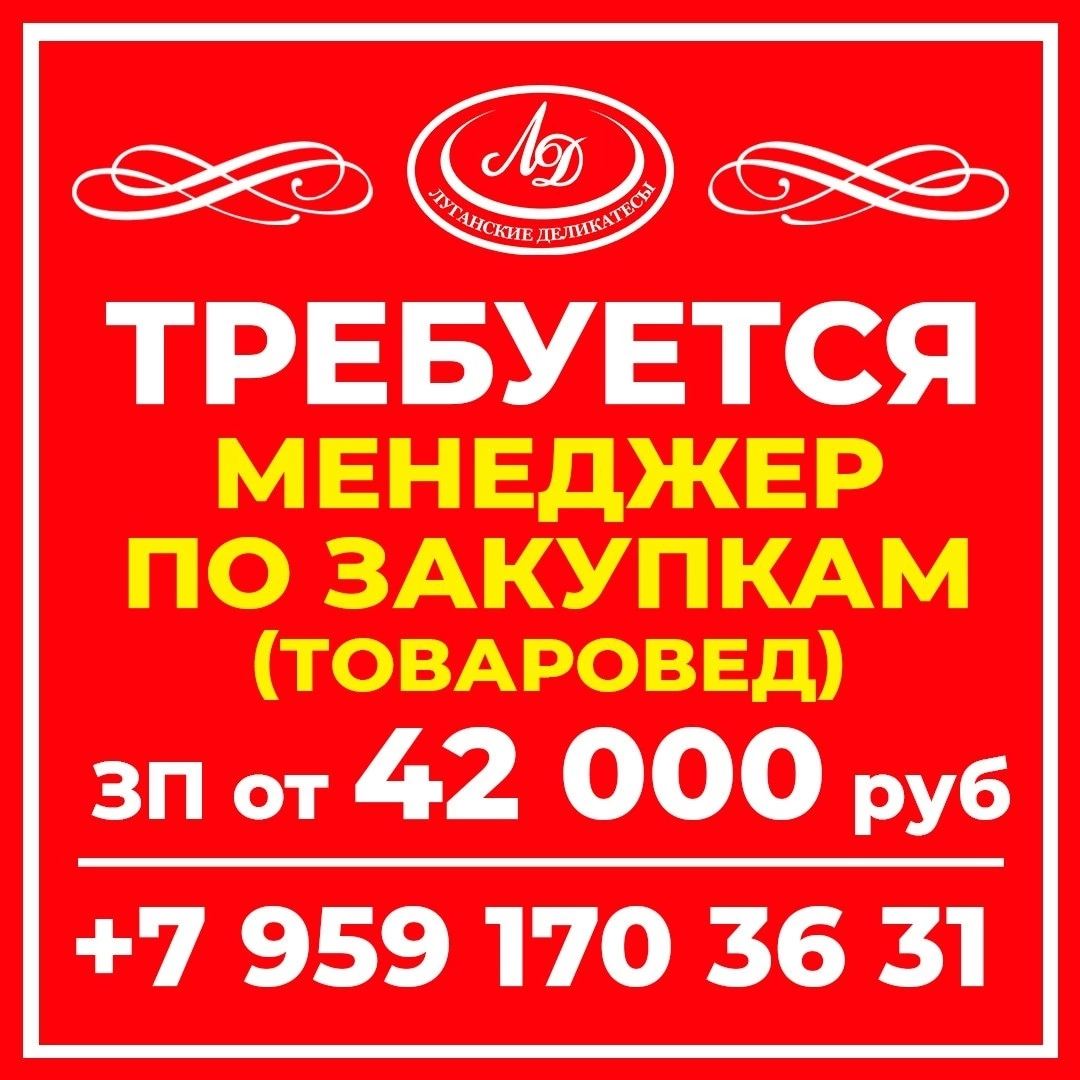 